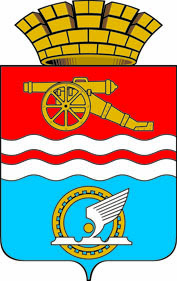 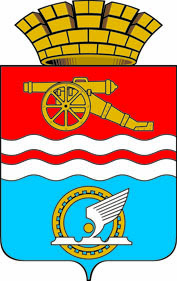 СВЕРДЛОВСКАЯ ОБЛАСТЬОРГАН МЕСТНОГО САМОУПРАВЛЕНИЯ «КОМИТЕТ ПО УПРАВЛЕНИЮ ИМУЩЕСТВОМ  КАМЕНСК-УРАЛЬСКОГО ГОРОДСКОГО ОКРУГА»П Р И К А Зот «____».___.2021  № _______Об утверждении Порядка уведомления лицами, замещающими должности руководителей муниципальных учреждений, в отношении которых орган местного самоуправления «Комитет по управлению имуществом Каменск-Уральского городского округа» осуществляет функции и полномочия учредителя, о возникновении личной заинтересованности при исполнении трудовых обязанностей, которая приводит или может привести к конфликту интересовВ соответствии с Федеральным законом от 6 октября 2003 года № 131- ФЗ «Об общих принципах организации местного самоуправления в Российской Федерации», Федеральным законом от 12 января 1996 года № 7-ФЗ                          «О некоммерческих организациях» в целях реализации положений Федерального закона от 25 декабря 2008 года № 273-ФЗ «О противодействии коррупции», принимая во внимание предложение прокуратуры города Каменска-Уральского от 23.07.2021 № 02-01а-21/3, орган местного самоуправления «Комитет по управлению имуществом Каменск-Уральского городского округа»ПРИКАЗЫВАЕТ:1. Утвердить Порядок уведомления лицами, замещающими должности руководителей муниципальных учреждений, в отношении которых орган местного самоуправления «Комитет по управлению имуществом Каменск-Уральского городского округа» осуществляет функции и полномочия учредителя, о возникновении личной заинтересованности при исполнении трудовых обязанностей, которая приводит или может привести к конфликту интересов (прилагается).2. Назначить уполномоченным лицом за организацию и ведение работы, определенной Порядком, утвержденным пунктом 1 настоящего приказа, ведущего специалиста Ивашкину Т.А.3. Настоящий приказ опубликовать в газете «Каменский рабочий» и разместить на официальном сайте органа местного самоуправления «Комитет по управлению имуществом Каменск-Уральского городского округа» (https://imush.kamensk-uralskiy.ru/).4. Контроль исполнения настоящего приказа оставляю за собой.Председатель Комитета					                        А.С. Зубарев
Утвержденприказом председателя органа местного самоуправления«Комитет по управлению имуществом Каменск-Уральского городского округа»от ________________2021 г. № __ПОРЯДОК уведомления лицами, замещающими должности руководителей муниципальных учреждений, в отношении которых орган местного самоуправления «Комитет по управлению имуществом Каменск-Уральского городского округа» осуществляет функции и полномочия учредителя, о возникновении личной заинтересованности при исполнении трудовых обязанностей, которая приводит или может привести к конфликту интересов1. Настоящим Порядком определяется процедура уведомления лицами, замещающими должности руководителей муниципальных учреждений, в отношении которых орган местного самоуправления «Комитет по управлению имуществом Каменск-Уральского городского округа» осуществляет функции и полномочия учредителя (далее – Комитет), о возникновении личной заинтересованности при исполнении трудовых обязанностей, которая приводит или может привести к конфликту интересов.2. Лицо, замещающее должность руководителя муниципального учреждения, в отношении которых Комитет осуществляет функции и полномочия учредителя (далее - Руководитель), обязано в письменной форме проинформировать о возникновении личной заинтересованности при исполнении трудовых обязанностей, которая приводит или может привести к конфликту интересов, председателя Комитета или лицо, его замещающее, как только ему станет об этом известно или должно стать известно.3. При невозможности уведомить председателя Комитета или лицо, его замещающее, о возникновении личной заинтересованности при исполнении трудовых обязанностей, которая приводит или может привести к конфликту интересов, в срок, указанный в пункте 2 настоящего Порядка, по причине, не зависящей от Руководителя, уведомление представляется не позднее одного рабочего дня после ее устранения.4. Руководитель представляет уведомление о возникновении личной заинтересованности при исполнении трудовых обязанностей, которая приводит или может привести к конфликту интересов (далее - уведомление), на имя председателя Комитета (лица, его замещающего) по форме согласно Приложению № 1 к настоящему Порядку.5. В уведомлении на имя председателя Комитета (лица, его замещающего) Руководитель должен указать следующие сведения:1) фамилию, имя, отчество, должность;2) обстоятельства, являющиеся основанием возникновения личной заинтересованности при исполнении трудовых обязанностей, которая приводит или может привести к конфликту интересов;3) описание трудовых обязанностей, на исполнение которых может негативно повлиять либо негативно влияет личная заинтересованность;4) предлагаемые меры по предотвращению или урегулированию конфликта интересов.К уведомлению прилагаются все имеющиеся у Руководителя дополнительные материалы, подтверждающие обстоятельства, доводы и факты, изложенные в уведомлении.6. Уведомление и дополнительные материалы представляются Руководителем лично, а в случае невозможности такого представления, направляются любым удобным для Руководителя средством связи.7. Уведомление представляется уполномоченному лицу Комитета, назначенному приказом председателем Комитета (далее – уполномоченное лицо), и регистрируется в день поступления в журнале регистрации уведомлений руководителей муниципальных учреждений, в отношении которых орган местного самоуправления «Комитета по управлению имуществом Каменск-Уральского городского округа» осуществляет функции и полномочия учредителя, о возникновении личной заинтересованности при исполнении трудовых обязанностей, которая приводит или может привести к конфликту интересов (далее - Журнал регистрации уведомлений), который оформляется по форме согласно приложению № 2 к настоящему Порядку.8. Уполномоченное лицо обеспечивает конфиденциальность полученных сведений.На уведомлении ставится отметка «Уведомление зарегистрировано» с указанием даты и номера регистрации, фамилии, инициалов и должности лица, зарегистрировавшего уведомление.9. Информация о зарегистрированном уведомлении доводится уполномоченным лицом до сведения председателя Комитета (лица, его замещающего) в течение 1 рабочего дня со дня регистрации.10. Копия зарегистрированного уведомления передается не позднее 1 рабочего дня со дня подачи уведомления лицу, направившему уведомление.11. Журнал регистрации уведомлений хранится у уполномоченного лица в течение 5 лет со дня регистрации в нем последнего уведомления.12. Председатель Комитета передает уведомление с прилагаемыми материалами в комиссию при председателе Комитета по противодействию коррупции (далее - Комиссия) для рассмотрения.13. Комиссия рассматривает уведомление и принимает по нему решение в порядке, установленном Положением о комиссии по противодействию коррупции.14. Уполномоченное лицо в течение 7 рабочих дней со дня принятия Комиссией решения по результатам рассмотрения уведомления направляет Руководителю, представившему уведомление, письмо, содержащее информацию о результатах рассмотрения уведомления и принятом решении.15. Неисполнение Руководителем обязанностей по принятию мер для предотвращения или урегулированию конфликта интересов является основанием для привлечения его к ответственности в соответствии с законодательством Российской Федерации.Приложение № 1к Порядку уведомления лицами, замещающими должности руководителей муниципальных учреждений, в отношении которых орган местного самоуправления «Комитет по управлению имуществом Каменск-Уральского городского округа» осуществляет функции и полномочия учредителя, о возникновении личной заинтересованности при исполнении трудовых обязанностей, которая приводит или может привести к конфликту интересовПредседателю орган местного самоуправления «Комитет по управлению имуществом Каменск-Уральского городского округа»________________________________________________(инициалы, фамилия)от______________________________________________(должность, Ф.И.О. руководителя учреждения)ФОРМА                           УВЕДОМЛЕНИЕо возникновении личной заинтересованности при исполнениитрудовых обязанностей, которая приводит илиможет привести к конфликту интересовУведомляю о возникновении у меня личной заинтересованности при исполнении трудовых обязанностей, которая приводит или может привести к конфликту интересов (нужное подчеркнуть).Обстоятельства, являющиеся основанием возникновения личной заинтересованности:_______________________________________________________________________________________________________________________________________________________________________________________________________________________________________________Трудовые обязанности, на исполнение которых влияет или может повлиять личная заинтересованность:________________________________________________________________________________________________________________________________________________________________________________________________________________________________________________Предлагаемые меры по предотвращению или урегулированию конфликта интересов:________________________________________________________________________________________________________________________________________________________________________________________________________________________________________________Дополнительные сведения:________________________________________________________________________________________________________________________________________________________________Приложения:1.2.________________		____________________         _____________________________(дата)				(подпись)			(расшифровка подписи)Уведомление зарегистрировано «__» ______________ 20__ г. рег. № _____________________________________________________________________________________(подпись, Ф.И.О., должность лица, зарегистрировавшего уведомление)Приложение № 2к Порядку уведомления лицами, замещающими должности руководителей муниципальных учреждений, в отношении которых орган местного самоуправления «Комитет по управлению имуществом Каменск-Уральского городского округа» осуществляет функции и полномочия учредителя, о возникновении личной заинтересованности при исполнении трудовых обязанностей, которая приводит или может привести к конфликту интересовФОРМАЖУРНАЛрегистрации уведомлений руководителей муниципальных учреждений, в отношении которых орган местного самоуправления «Комитет по управлению имуществом Каменск-Уральского городского округа» осуществляет функции и полномочия учредителя, о возникновении личной заинтересованности при исполнении трудовых обязанностей, которая приводит или может привести к конфликту интересов№ п/пДата регистрацииРегистрационный номерФ.И.О. лица, направившего уведомлениеДолжность лица, направившего уведомлениеФ.И.О., подпись регистратораОтметка о принятом решении1234567